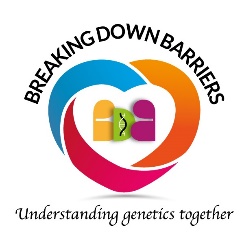 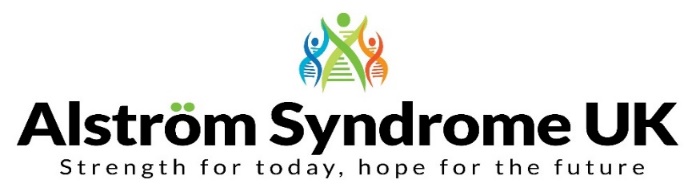 Diversity Monitoring FormAlström Syndrome UK (ASUK) is committed to equity, diversity, and inclusion within its workforce and across all its services. An essential piece of this work is building an accurate picture of the make-up of the workforce, both for those we employ and for those who apply to work with us. The information contained in this form will not be seen by shortlisting or interviewing personnel and will not affect your application in any way. It is voluntary but we appreciate your cooperation.The information you provide will be anonymised, stay confidential, and will be stored securely. Please get in touch if you would like the form in an alternative format such as large print or Braille.Full Name: Position applied for: Date: Please select the category that you feel most describes your ethnic origin. If none of the specific groups are suitable, please select the relevant ‘other’ and provide further information in the space provided.Please email your completed form to Catherine Lewis, ASUK Office Manager at catherine.lewis@alstrom.org.uk or post to 
Alström Syndrome UK, 4 St Kitts Close, Torquay, Devon TQ2 7GDThank you for completing this form.Where did you hear about this vacancy?Where did you hear about this vacancy?Where did you hear about this vacancy?Where did you hear about this vacancy?Twitter      BDB website    Linked-In Public Sector advert Facebook ASUK website Third Sector advert Word of mouth If other, please write below:If other, please write below:If other, please write below:If other, please write below:What is your ethnic group?What is your ethnic group?Asian/Asian BritishAsian/Asian BritishBangladeshiChineseIndian	Pakistani	Any other Asian backgroundPlease add information:     Black/Black British     Black/Black BritishAfrican Caribbean		Any other Black backgroundPlease add information:     Mixed/multiple ethnic groups     Mixed/multiple ethnic groupsWhite and Asian	White and Black AfricanWhite and Black CaribbeanWhite and Chinese	Any other Mixed/multiple ethnic background
Please add information:     White     WhiteBritish/ English/ Welsh/ Northern Irish/ Scottish		Gypsy or Irish Traveller	Irish	Any other White backgroundPlease add information:Other ethnic groupOther ethnic groupArabRoma☐Please add information about any other ethnic group:Please add information about any other ethnic group:Please add information about any other ethnic group:Prefer not to say						What is your religion or belief?What is your religion or belief?No religion or belief/ Atheist				☐BuddhistChristian	HinduJewishMuslim	SikhPlease add information about any other religion or belief: Please add information about any other religion or belief: Prefer not to say	☐LanguagesWhat languages do you speak?What languages are you able to read?What languages are you able to write?What language do you prefer to communicate in? What age group do you belong to?  What age group do you belong to?  What age group do you belong to?  15 -19  20-24 25-29 30-34 25-39 40-44 45-49 50-54 55-59 60-64 65-69 70+ Prefer not to say Prefer not to say Prefer not to say Gender IdentityWhich of the following options best describes how you think of yourself?Gender IdentityWhich of the following options best describes how you think of yourself?Woman [including trans woman]		☐Man [including trans man]Non-BinaryIn another wayIf you describe your gender with another term, please describe it here:Prefer not to sayTrans StatusIs your gender identity the same as the identity you were assigned at birth?Trans StatusIs your gender identity the same as the identity you were assigned at birth?Yes				NoPrefer not to saySexual OrientationSexual OrientationHeterosexual / StraightBi/bisexualGay/lesbianPrefer not to sayOther sexual orientation not listed, please describe it here:Other sexual orientation not listed, please describe it here:Do you consider yourself to have a disability?Do you consider yourself to have a disability?YesNoPrefer not to sayIf you answered ‘yes’ to the last question, please indicate your disability: (please tick all that apply)If you answered ‘yes’ to the last question, please indicate your disability: (please tick all that apply)Vision (e.g. sight impaired or severely sight impaired)☐Hearing (e.g. mild, moderate, severe or profound hearing loss)Mobility, such as difficulty walking short distances, climbing stairs, lifting and carrying objectsLearning, concentrating or rememberingMental healthStamina or difficulty breathing
Social or behavioural 
(e.g., due to autism, attention deficit disorder or Asperger’s syndrome)Long term health condition☐OtherPrefer not to sayWhat is your legal marital or civil partnership status?What is your legal marital or civil partnership status?DivorcedFormerly in a registered civil partnership which is now dissolvedRegistered civil partnershipMarriedNever married and never registered a civil partnershipSeparated, but still in a registered civil partnershipSeparated, but still legally marriedSurviving partner from a registered civil partnershipWidowedPrefer not to sayDo you consider yourself to be a carer? (carers are anyone who provides help or support to family members, friends, neighbours or others because of either a long-term physical or mental ill-health/disability, or needs related to old age) Do you consider yourself to be a carer? (carers are anyone who provides help or support to family members, friends, neighbours or others because of either a long-term physical or mental ill-health/disability, or needs related to old age) YesNoPrefer not to say
12. What is your preferred working pattern?
12. What is your preferred working pattern?
Full-time

Part-time
Prefer not to sayWould you prefer a flexible working arrangement?Would you prefer a flexible working arrangement?
None☐
Flexitime 
Term time hours
Staggered hours
Other, please write below☐
Prefer not to say☐